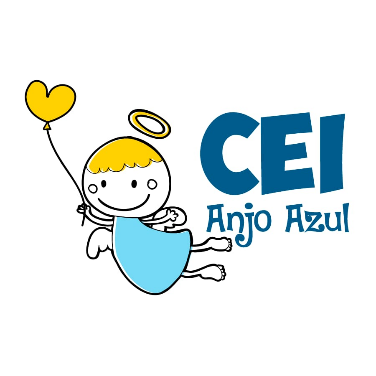 CENTRO DE EDUCAÇÃO INFANTIL ANJO AZULRua 31 de Março/nº 1508Lacerdópolis – SCCEP: 89660 000 Fone: (49) 3552 0279E-mail: ceianjoazullacerdopolis@gmail.comProfessora: Maiara Barbosa
Professora auxiliar: Letícia Viganó Resmini
Coordenadora: Marizane Dall’Orsoletta
Turma: PRÉ I
Semana: 16 à 20 de novembro de 2020.
Carga horária: 15 horas semanais (plataforma/grupo WhatsApp).SUGESTÕES DE EXPERIÊNCIAS DE APRENDIZAGEMObservação: Os pais que quiserem, podem postar em suas redes sociais as crianças realizando as atividades/experiências. São experiências de aprendizagens que poderão ser repetidas durante o período. Aproveite cada momento com seus filhos. “Família e escola: uma parceria de sucesso!”Estamos com muita saudade!Beijinhos e abraços!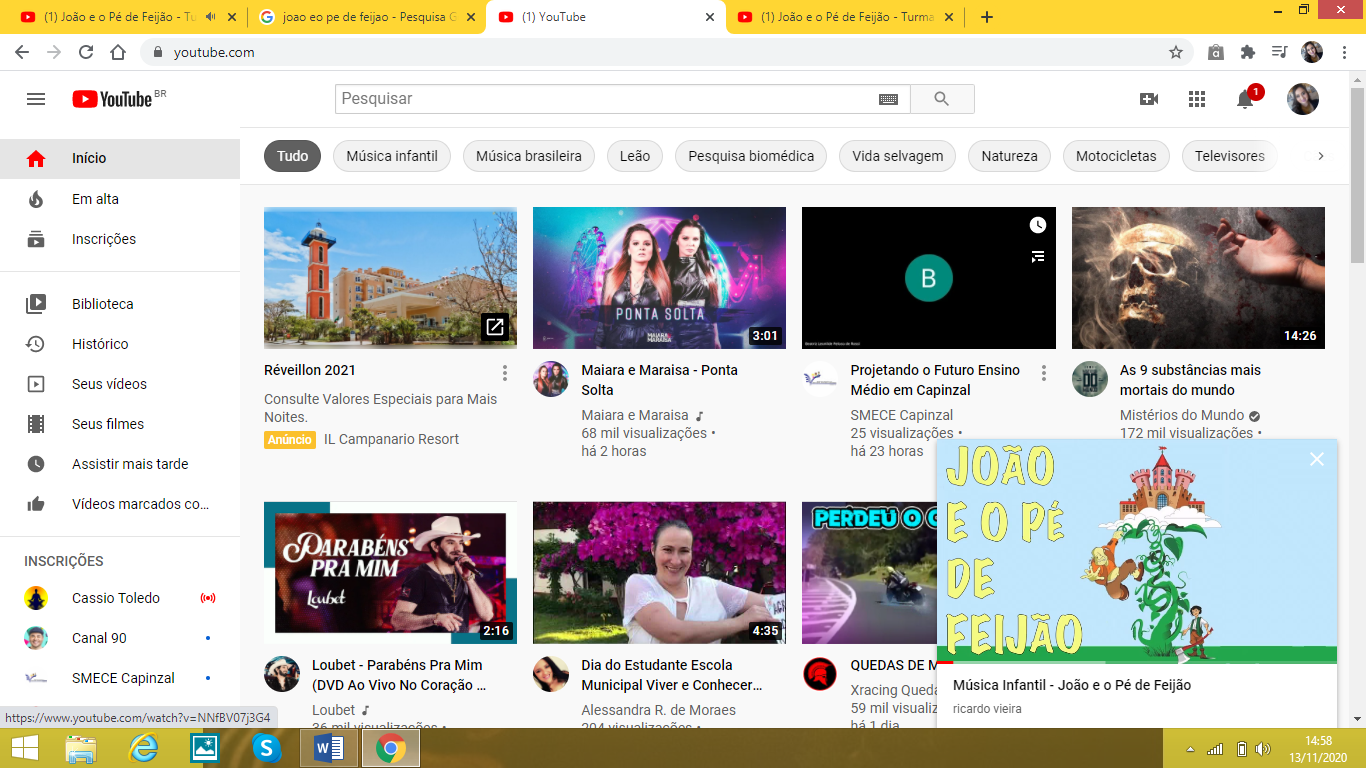 Assistir o vídeo da contação da história: “João e o pé de Feijão” Disponível em: https://www.youtube.com/watch?v=zQtCicNxO0YEm seguida, realize um lindo desenho sobre a história. Em um recipiente plante grãos de feijão. Acompanhe o crescimento.Observação: Você poderá desenhar um castelo para colocar no topo do copo.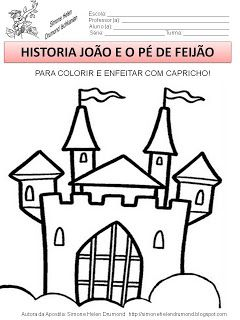 O que você acha que João e sua mãe compraram com o dinheiro dos ovos de ouro?Procure em revistas, livros ou jornais, objetos que você acha que foram comprados e cole-os em uma folha. Um adulto deverá escrever os números de 1 a 10 em uma folha.Em seguida, a criança deverá escrever o número ao lado e colar a quantidade de feijões com o número correspondente.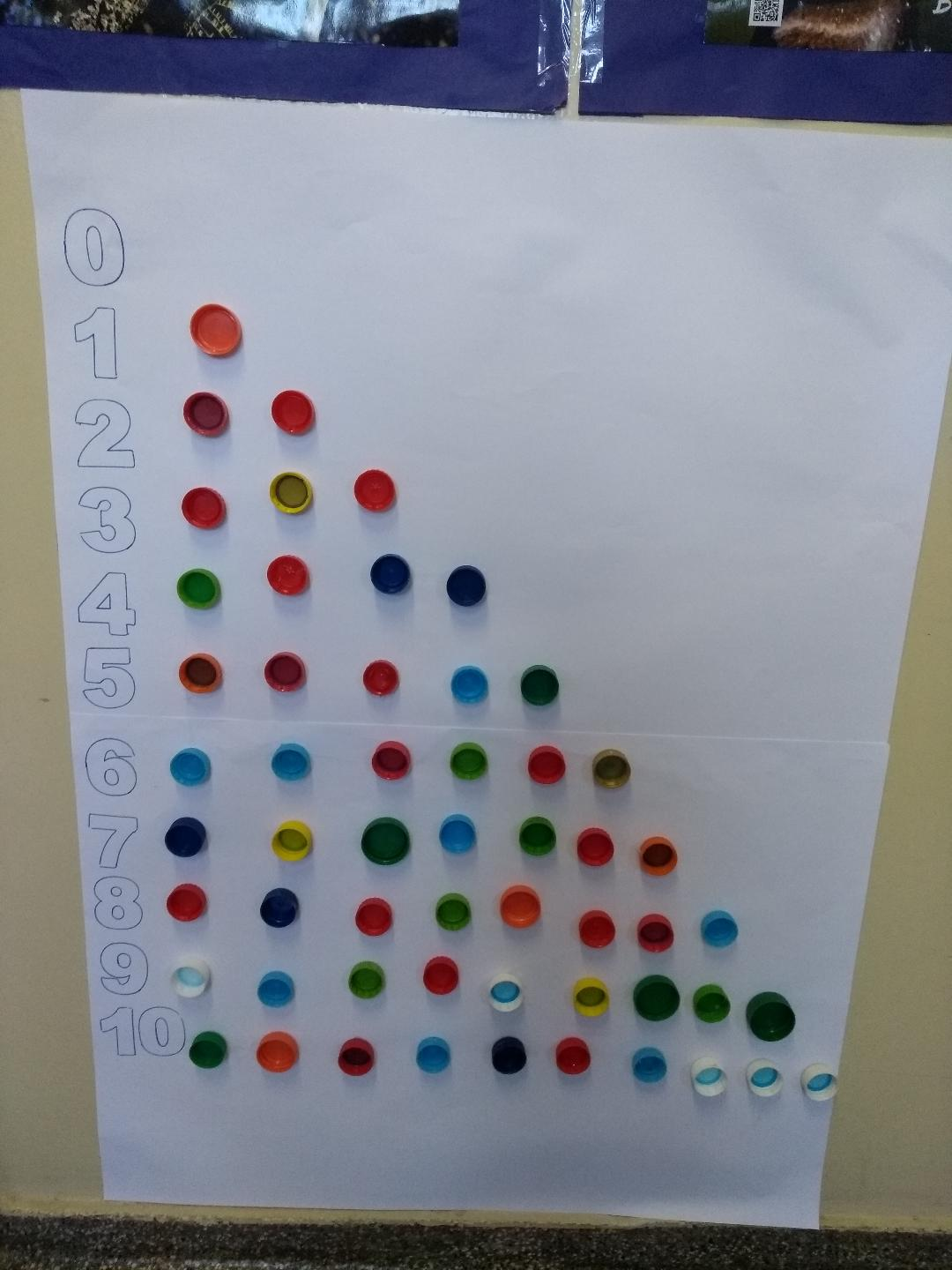 Escreva os nomes dos personagens da história.Circule as vogais presentes.Pinte a letra inicial de cada palavra.Contem quantas letras tem cada palavra e registrem o número.